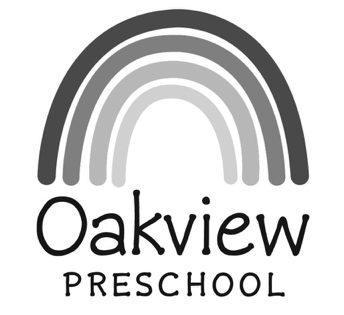 Full Signature Acknowledgement: Sign-In/Sign-Out PolicyCommunity Care Licensing under the California Department of Social Services requires a parent/guardian, or authorized family member 18 years or older, to sign the child in and out daily. A Photo I.D. may be requested. Initials are not accepted! 101229.1 Sign In and Sign Out (a) In addition to the sign-in procedure requirement of Section 101226.1 (b), the licensee shall develop, maintain and implement a written procedure to sign the child in/out of the School that shall, at the minimum, including the following: (2) The person who signs the child in/out shall use his/her full legal signature and shall record the time of day. (b) The person who brings the child to, and removes the child from, the School shall sign the child in/out. (c) A person who removes the child from the School during the day, and returns the child to the School the same day, shall sign the child in/out. (d) The sign-in and sign-out sheets with the signatures required by this section and by Section 101226.1 shall be kept for one month and shall be available at the center for review by the Department. Child Care Licensing reviews our school’s records during their visits, which include the Sign-In/Sign-Out logs. If they find that the logs are not filled out properly, we will receive a deficiency notice. There is a Civil Penalty of a minimum of $150.00/day if violations are found. Should Licensing fine our school, the amount of the fine will be billed to the violating parent, so please be aware of this. Additionally, there will be a charge of $20 per occurrence for failure to sign in/out properly.  This will be charged on your monthly bill.Child’s Name: _________________________________________________________________________ Parent/Guardian Name: ______________________________________ Date: _____________________  Parent/Guardian Signature: ______________________________________________________________ 